     ҠАРАР                                                                            РЕШЕНИЕО внесении изменений в решение Совета сельского поселения Мичуринский сельсовет муниципального района Шаранский район Республики Башкортостан от 23 ноября 2012 года № 182 «Об установлении земельного налога» В соответствии с Налоговым кодексом Российской Федерации и Законом Российской Федерации от 2 декабря 2013 года № 334-ФЗ « О внесении изменений  в часть вторую Налогового кодекса Российской Федерации и статью 5 Закона Российской Федерации «О налогах на имущество физических лиц» Совет сельского поселения Мичуринский сельсовет муниципального района Шаранский район Республики Башкортостан решил:1.Внести в решение Совета сельского поселения Мичуринский сельсовет муниципального района Шаранский район Республики Башкортостан от 23 ноября 2012 года № 182 «Об установлении земельного налога», следующие изменения:1) пункт 5 «Уплата налога налогоплательщиками - физическими лицами, не являющимися индивидуальными предпринимателями, производится в срок не ранее 1 ноября года, следующего за истекшим налоговым периодом» исключить;2)пункты 6 - 11 считать соответственно пунктами 5-10;2. Настоящее решение обнародовать путем размещения на информационном стенде в здании администрации сельского поселения, на стендах в общественных местах, на сайте сельского поселения (michurino.sharan-sovet.ru) не позднее 30 ноября 2014 года.3. Настоящее решение вступает в силу с 1 января 2015 года, но не ранее чем по истечении одного месяца со дня его официального опубликования.Глава сельского поселения Мичуринский сельсовет муниципального района Шаранский район Республики Башкортостан                                                          В.Н.Корочкинс.Мичуринск14.11. 2014 №334     Башҡортостан Республикаһы         Шаран районы           муниципаль районының           Мичурин ауыл Советы      ауыл  биләмәһе Советы      452638, Мичурин ауылы,      тел.(34769) 2-44-48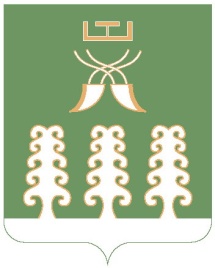             Республика Башкортостан               муниципальный район                     Шаранский район           Совет сельского поселения               Мичуринский сельсовет                 452638, с.Мичуринск,                    тел.(34769) 2-44-48